Внимание!Учащиеся, занимающиеся  по ДОТ по учебному предмету  «Информатика и ИКТ» (9-ые классы,10а,11б (социально-гуманитарные группы),10б,11а),могут воспользоваться для самостоятельных занятий  кабинетами по следующему графику: При возникновении сложностей при вхождении в электронный класс можно воспользоваться техподдержкой.http://www.IT-School24.intraservice.ruПриложение для поддержкиhttp://haa.su/Sjt/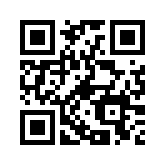 Занятия по подготовке к ОГЭ будут проводиться по понедельникам в 16.00.Первое занятие состоится 8.11(пятница) в 14.30. День неделиВремяКабинетПонедельник15.00-16.00библиотекаВторник16.30-18.30Каб.№21Среда14.00-16.00библиотекаЧетверг16.30-18.30Каб.№21